Настоящие информационные материалы являются на основании статей №435-437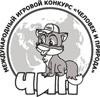                 Гражданского Кодекса РФ публичной офертой (предложением) со стороны МАУ ДО ЦТР и ГО «Информационные технологии»(далее – Оргкомитет) к образовательным учреждениям на проведение конкурса «ЧИП».ИНФОРМАЦИЯ ДЛЯ ШКОЛЬНЫХ ОРГАНИЗАТОРОВО ПРОВЕДЕНИИ МЕЖДУНАРОДНЫЙ ИГРОВОЙ КОНКУРС ПО ЕСТЕСТВОЗНАНИЮ «ЧЕЛОВЕК И ПРИРОДА»Тема конкурса «ЕВРАЗИЯ»Уважаемые коллеги!	С 2015 года участники конкурса «Человек и природа» (ЧИП) путешествуют по континентам земного шара. За это время они посетили Евразию (в 2015 году – Европу, в 2016 году – Азию), Америку (в 2017 году – Северную, в 2018 году – Южную), Африку (апрель 2019 года) и Австралию (октябрь 2019 года). В 2020 году путешествие по земному шару завершается возвращением в Евразию. 	В 2020-2021 учебном году ЧИП планируется провести 22 октября 2020 года. Тема конкурса «Евразия». 	Вопросы конкурса будут посвящены географическому положению континента, его истории, растительному и животному миру, странам и городам, обычаям и традициям населения, полезным ископаемым и взаимодействию человека и природы.	Конкурс проводится непосредственно в образовательном учреждении для шести возрастных категорий учащихся: 1, 2, 3–4, 5–6, 7–8 и 9–11 классов. Учащимся 1 классов будет предложено ответить на 15 вопросов. Во время проведения конкурса учитель зачитывает первоклассникам вопросы, участники выбирают и отмечают в буклете с заданиями правильные ответы (ответы оформлены в виде картинок). Время на выполнение конкурсных заданий для учащихся 1 классов составляет 30 минут. Учащимся 2 классов предлагается ответить на 20 вопросов за 40 минут, а учащимся 3–11 классов – на 30 вопросов за 45 минут. 	Для участия в конкурсе школьный организатор, назначенный администрацией образовательного учреждения, до 23 сентября 2020 года подаёт заявку-договор по форме (Приложение № 1) в Региональный оргкомитет заявку-договор по факсу или электронной почте.	Участие в конкурсе добровольное. Регистрационный взнос составляет 80 рублей с каждого участника (от взноса освобождаются дети–сироты и дети, оставшиеся без попечения родителей). Принудительное участие школьников в конкурсе запрещено. В срок до 22 октября 2020 года следует собрать оргвзнос и произвести оплату участия в конкурсе по квитанции через банк (Приложение № 2).	Каждый участник в день конкурса получает бланк заданий, бланк ответов и памятный сувенир с символикой конкурса, а после подведения итогов – сертификат участника. Образовательное учреждение и школьный организатор получают сертификаты, активные учителя – благодарности Центрального оргкомитета. Итоги конкурса подводятся в январе, и результаты направляются в ОУ по электронной почте. Модуль с результатами конкурса позволяет распечатать сводный отчёт с результатами участников, заполнить сертификаты участников и дипломы школьным победителям. В сводном отчёте для всех участников ОУ указываются количество набранных баллов, а также правильные и неправильные ответы. Для учащихся 1-2 классов определяются места только по школе, для учащихся 3-4 классов - места по школе, району, региону, а для учащихся 5-11 классов - места по школе, району, региону и России. Все участники 1-2 классов награждаются подарками с символикой конкурса, школьные победители награждаются дипломами и призами. Региональный оргкомитет награждает участников 3-11 классов, показавших хорошие результаты в регионе. Российские победители из 5-11 классов награждаются дипломом и специальным призом Центрального оргкомитета. 		С материалами предыдущих конкурсов можно подробно ознакомиться на сайте Центрального оргкомитета: www.konkurs-chip.ruЗАЯВКА – ДОГОВОРна проведение Международного игрового конкурса по естествознанию«ЧЕЛОВЕК И ПРИРОДА» (ЕВРАЗИЯ) г. Калининград                                                                                                                                          «___»_____________2020 г. в образовательном учреждении _____________________________________________________________________________________________________           (название образовательного учреждения)МАУ ДО ЦТР и ГО «Информационные технологии» (далее «Региональный оргкомитет») и представитель группы учащихся образовательного учреждения (далее «Партнер») договорились о совместном проведении конкурса на указанных условиях:«Региональный оргкомитет»:обеспечивает партнера необходимым количеством конкурсных материалов для участников в соответствии с поданной заявкой-договором; осуществляет обработку переданных «Партнером» бланков ответов, заполненных участниками, передает «Партнеру» результаты обработки ответов участников в виде сводной ведомости для педагогов;передает «Партнеру» сертификаты и иные материалы для поощрения участников, предусмотренные организаторами в соответствии с Положением о проведении конкурса.«Партнер»: на основании свободного изъявления учащимися (с согласия их родителей или лиц их заменяющих) желания участвовать в конкурсе формирует заявку-договор, организует оплату оргвзноса по реквизитам «Регионального оргкомитета» (Приложение № 1);получает от «Регионального оргкомитета» материалы и обеспечивает проведение конкурса в соответствии с информационными материалами о его проведении (опубликованном на сайте цитоис.рф);проводит первичную обработку материалов перед передачей пакета документов в «Региональный оргкомитет» (наличие оформленной Справки об информированном согласии (подпись, печать), списки участников конкурса, правильность заполнения участниками в бланках ответов полей с фамилией и именем, классом и кодом школы);выдает участникам конкурса, сдавшим заполненные бланки ответов, сертификаты с результатами участия.Дата проведения конкурса – 22 октября 2020 г.	Подача заявки в «Региональный оргкомитет» до «23» сентября 2020 г.                               	по электронной почте citois@eduklgd.ru или по факсу 8(4012) 32-29-77 	Опоздавшие заявки будут удовлетворены в последнюю очередь.Оргвзнос – 80 рублей за одного участника. Оплатить оргвзнос не позднее 22.10.2020 Информация о количестве учащихся, желающих участвовать в конкурсе: Способ получения материалов конкурса: лично «Партнером» в региональном оргкомитете.Настоящая заявка-договор является письменным подтверждением согласии «Партнера» с условиями проведения конкурса, опубликованными на сайте цитоис.рф и в прилагаемых информационных материалах в 2020-2021 учебном году, и на основании статей №438-440 Гражданского Кодекса РФ свидетельствует о факте заключения договора публичной оферты на проведение конкурса в  образовательной направленности.Учащиеся и их родители (лица их заменяющие) проинформированы об условиях проведения конкурса (сроки и форма проведения, стоимость участия, способ обработки персональных данных и подведения итогов), оплатили в установленном порядке оргвзнос и подтвердили свое согласие на обработку персональных данных (фамилия, имя, класс) с целью получения итоговых результатов в виде сертификатов и сводной ведомости результатов для педагога. Настоящая заявка-договор является согласием на обработку персональных данных представителя образовательной организацией (ФИО, паспортные данные, телефон, e-mail) МАУ ДО ЦТР и ГО «Информационные технологии» с целью использования условий заявки-договора по проведению конкурса в образовательном учреждении на период до 01 июля 2021 года.Адреса и реквизиты сторон УВАЖАЕМЫЕ КОЛЛЕГИ! КОМИССИЯ ПО ДАННОМУ ПЛАТЕЖУ БАНКОМ НЕ ВЗИМАЕТСЯ!!!ПРИ ОПЛАТЕ ВЫ (ИЛИ СОТРУДНИК БАНКА) ВЫБИРАЕТЕ УСЛУГУ «ИГРЫ»1кл.2кл.3 кл.4 кл.5 кл.6 кл.7 кл.8 кл.9 кл.10 кл.11 кл.ИТОГОСумма оплаты оргвзноса за всех участниковРегиональный оргкомитетМАУ ДО ЦТР и ГО «Информационные технологии»Адрес: 236001, г. Калининград,  ул. полковника Ефремова, д.10Телефон: (4012)322977, 321628Электронный адрес: citois@eduklgd.ruИНН 3906139984/КПП 390601001УФК по Калининградской области (КЭиФ, МАУ ДО ЦТР и ГО «Информационные технологии» л/с 808011191)р/с № 40701810827481000081БИК 042748001ОТДЕЛЕНИЕ КАЛИНИНГРАД Г КАЛИНИНГРАДОКТМО 27701000Директор _________________ Е.А. Андреева м.п.Партнер ФИО _____________________________________________________________________________________________________Контактный телефон _______________________________________e-mail _______________________________________________                             паспорт ___________________________________________________                                                                                      серия, номер дата выдачи _______________________________________________      выдан _____________________________________________________                                                            кем выдан личная подпись __________________/____________________/СОГЛАСОВАНО Руководитель образовательного учреждения                            _____________________/___________________/м.п.КВИТАНЦИЯИНН 3906139984 / КПП 390601001    УФК по Калининградской области (КЭиФ, МАУ ДО ЦТР и ГО «Информационные технологии» л/с 808011191) ОКТМО  27701000 КБК 000 00000000000000130ИНН 3906139984 / КПП 390601001    УФК по Калининградской области (КЭиФ, МАУ ДО ЦТР и ГО «Информационные технологии» л/с 808011191) ОКТМО  27701000 КБК 000 00000000000000130ИНН 3906139984 / КПП 390601001    УФК по Калининградской области (КЭиФ, МАУ ДО ЦТР и ГО «Информационные технологии» л/с 808011191) ОКТМО  27701000 КБК 000 00000000000000130ИНН 3906139984 / КПП 390601001    УФК по Калининградской области (КЭиФ, МАУ ДО ЦТР и ГО «Информационные технологии» л/с 808011191) ОКТМО  27701000 КБК 000 00000000000000130ИНН 3906139984 / КПП 390601001    УФК по Калининградской области (КЭиФ, МАУ ДО ЦТР и ГО «Информационные технологии» л/с 808011191) ОКТМО  27701000 КБК 000 00000000000000130ИНН 3906139984 / КПП 390601001    УФК по Калининградской области (КЭиФ, МАУ ДО ЦТР и ГО «Информационные технологии» л/с 808011191) ОКТМО  27701000 КБК 000 00000000000000130ИНН 3906139984 / КПП 390601001    УФК по Калининградской области (КЭиФ, МАУ ДО ЦТР и ГО «Информационные технологии» л/с 808011191) ОКТМО  27701000 КБК 000 00000000000000130ИНН 3906139984 / КПП 390601001    УФК по Калининградской области (КЭиФ, МАУ ДО ЦТР и ГО «Информационные технологии» л/с 808011191) ОКТМО  27701000 КБК 000 00000000000000130(ИНН и наименование получателя платежа)(ИНН и наименование получателя платежа)(ИНН и наименование получателя платежа)(ИНН и наименование получателя платежа)(ИНН и наименование получателя платежа)(ИНН и наименование получателя платежа)(ИНН и наименование получателя платежа)(ИНН и наименование получателя платежа)р/с №  40701810827481000081р/с №  40701810827481000081р/с №  40701810827481000081р/с №  40701810827481000081р/с №  40701810827481000081р/с №  40701810827481000081р/с №  40701810827481000081р/с №  40701810827481000081(номер счета получателя платежа)(номер счета получателя платежа)(номер счета получателя платежа)(номер счета получателя платежа)(номер счета получателя платежа)(номер счета получателя платежа)(номер счета получателя платежа)(номер счета получателя платежа)Отделение Калининград г. КалининградОтделение Калининград г. КалининградОтделение Калининград г. КалининградОтделение Калининград г. КалининградОтделение Калининград г. КалининградОтделение Калининград г. КалининградОтделение Калининград г. КалининградОтделение Калининград г. Калининград(наименование банка и банковские реквизиты)(наименование банка и банковские реквизиты)(наименование банка и банковские реквизиты)(наименование банка и банковские реквизиты)(наименование банка и банковские реквизиты)(наименование банка и банковские реквизиты)(наименование банка и банковские реквизиты)(наименование банка и банковские реквизиты) БИК 042748001 БИК 042748001 БИК 042748001Наименование: «ЧИП»,  название ОУ  Наименование: «ЧИП»,  название ОУ  Наименование: «ЧИП»,  название ОУ  Наименование: «ЧИП»,  название ОУ  Наименование: «ЧИП»,  название ОУ  Наименование: «ЧИП»,  название ОУ  Наименование: «ЧИП»,  название ОУ  Наименование: «ЧИП»,  название ОУ  (наименование платежа)(наименование платежа)(наименование платежа)(наименование платежа)(наименование платежа)(наименование платежа)(наименование платежа)(наименование платежа)ДатаСумма платежаСумма платежаСумма платежа                 руб. 00 коп.                     руб. 00 коп.    (Ф.И.О., адрес плательщика)(Ф.И.О., адрес плательщика)(Ф.И.О., адрес плательщика)(Ф.И.О., адрес плательщика)(Ф.И.О., адрес плательщика)(Ф.И.О., адрес плательщика)(Ф.И.О., адрес плательщика)(Ф.И.О., адрес плательщика)КассирПлательщикПлательщик